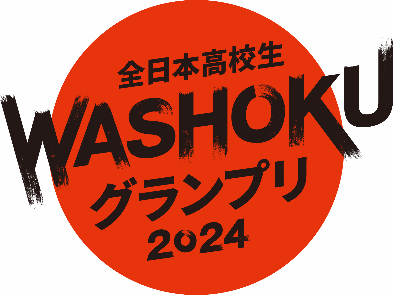 全日本高校生WASHOKUグランプリ2024レシピ概要※調味料を含め、３食分を記載してください。※「事前調理を行う」にチェックを入れたチームは、「作り方」欄に事前調理内容が分かるよう記載してください。（朱書き、下線を引く等も可）※可能な限り、パソコンで入力してください。また、行が不足する場合は、適宜追加してください。作品のタイトル献立使用する出汁食材原価(３食分)円　　完成写真※画像データは1MB以上10MB以内にしてください。※画像データは1MB以上10MB以内にしてください。アピールポイント200字程度事前調理決勝大会前日に事前調理を行うかチェックしてください。 事前調理を行う　 事前調理を行わない料理名材料分量作り方